Extension: Show which advantages and disadvantages affect business and which affect customers.The use of ICT in Customer ServicesThe use of ICT in Customer ServicesAdvantagesDisadvantages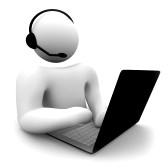 Website is easy to use and contains lots of detail about the products and businessGoods cannot be tried on or tested before purchaseCustomers must have the use of a computerCan order and pay for order online from “the comfort of your own home”Is easy to compare prices and products with other businessesWebsites might not be frequently updatedIt is easy to contact businessIt is quite cheap to set up a webpageThey might not respond quickly and there is no personal contact with sales staffIt will need to be updated and this may involve further costsCan access consumers around the world and promote the business and its productsAccessing consumers in other parts of the world may lead to communication and transport problemsThe business must be prepared to reply to emails and orders quickly and deal with customers who return goodsIt can be cheaper to sell products